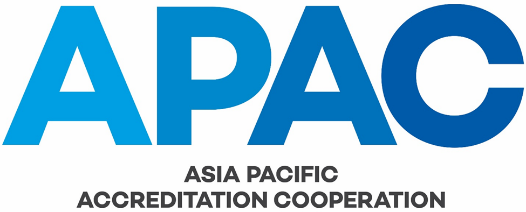 TERMS OF REFERENCETECHNICAL COMMITTEE (LABORATORIES, INSPECTION BODIES, REFERENCE MATERIALS PRODUCERS, AND PROFICIENCY TESTING)Definitions and InterpretationsThe definitions that apply to the activity of this committee are those established in the APAC Constitution and any further definitions as follows:ISO/IEC 17000, Conformity assessment – General principles and vocabulary.Interpretations of these definitions in the business of this committee can be provided by the APAC Secretary.PurposeThe purpose of the Committee is to:consider technical issues relating to the accreditation of testing and calibration laboratories, reference material producers (RMP), medical testing laboratories, inspection bodies (IB) and proficiency testing providers (PTP);provide an opportunity for APAC members to share interpretations and details of accreditation programmes, criteria and procedures; andsupport the consistent interpretation and application of accreditation requirements by APAC Members in the areas of:testing and calibration (e.g. ISO/IEC 17025)reference material producers (e.g. ISO 17034);medical testing (e.g. ISO 15189); inspection (e.g. ISO/IEC 17020); proficiency testing (ISO/IEC 17043); andother conformity assessment activities that are covered by the Technical Committee.Functions, responsibilities and powersThe functions, responsibilities and powers of the Committee are to:identify, discuss and resolve technical issues related to accreditation of testing and calibration laboratories, reference material producers (RMP), medical testing laboratories, inspection bodies (IB) and proficiency testing providers (PTP);recommend adoption of ILAC mandatory/guidance documents with amendments as necessary to meet APAC needs;prepare APAC documents on technical issues related to accreditation of testing and calibration laboratories, reference material producers (RMP), medical testing laboratories, inspection bodies (IB) and proficiency testing providers (PTP), which may contain material additional to existing ILAC documents, for approval by the Executive Committee or the General Assembly;when requested, assist in developing requirements for the MRA process;provide a forum for APAC Members to discuss and make recommendations to the ILAC Accreditation Committee (AIC) and its relevant working groups and task forces, or other appropriate organizations on behalf of APAC;avoid duplicating the work of other organisations, including duplication of requirements already contained in accreditation standards, nor set requirements additional to those contained in accreditation standards; andenhance the consistent understanding and implementation of the accreditation standards among APAC members by formulating relevant guidance, criteria or consensus, which shall not, in principle, contradict to those formulated by ILAC;consider questions relating to the operation of accreditation programs, and the need for development of mandatory or guidance documents for such programs; andmake recommendations to the Executive Committee for submission to ILAC, ISO/CASCO or other appropriate organizations on behalf of APAC for the development of such documents.Composition4.1	MembershipAll APAC Full Members, Associate Members, and Affiliates may nominate one person to be a member of the Committee.  The nominated person is expected to actively contribute to the work of the Committee during meetings and out-of-session, especially in relation to reading and commenting on draft documentation and otherwise actively participating in face-to-face, email and online discussions.The APAC Secretariat shall maintain a list of members of the Committee based upon information provided by the Committee Chair.  The list shall include name, organisation, contact details, appointment date and membership expiry date.Each member shall be designated as either:  P = Participating member, O = Observer member, or X = Ex-officio member.The term of membership to the Committee is three (3) years concluding at the end of the General Assembly meeting in the third year of the membership. A person may be re-nominated by an APAC Member or Affiliate.  4.2	ChairpersonThe participating committee members shall elect the Chair, whose appointment shall be ratified by the Executive Committee, by simple majority.  If the Committee is unable to agree and elect a Chair, the Executive Committee will appoint a Chair.The participating committee members may elect a Vice-Chair; this appointment does not require ratification by the Executive Committee.The term of appointment of the Chair and Vice Chair of the Committee shall be for three years.  The Chair and Vice Chair shall not be eligible for re-election or appointment for more than two consecutive three-year terms.4.3	SecretaryThe Committee Secretary shall be provided by the APAC Secretariat.4.4	Declarations and commitmentsCommittee members shall conduct their activities in line with the APAC Code of Conduct set out in the APAC Regulations and Codes (APAC GOV-002).Meetings and RecordsMeetingsAll Committee members are expected to attend each meeting in person or, if the facility is made available, via tele- or video-conference.In the absence of the Chair of the Committee, the Committee Vice Chair shall act as the Chair for that meeting.The APAC Secretary, or delegate, shall attend all meetings except when the Committee Chair declares a matter is to be discussed without their presence.FrequencyThe Committee shall meet at least once every 12 months.Notice, agendas and working documentsThe Committee Secretary shall distribute a notice of each meeting confirming the date, time, venue and agenda to each member of the Committee at least 14 days prior to the date of the meeting. The notice of the meeting shall also include details of the relevant supporting working papers to be discussed.  Meeting papers shall be distributed to each member of the Committee at least 14 days prior to the date of the meeting.QuorumThe quorum for a meeting to be held and for voting and decision-making to take place shall be at least one-half of the Committee members listed.Other attendeesThe Chair of the Committee may invite any person to attend meetings of the Committee, for all or any part of the meeting.  Such attendees shall not have voting rights or participate in decision-making.Voting and decision makingThe Committee shall seek to reach decisions by a process of consensus but in the event that a vote is necessary, a simple majority of committee members attending the meeting is required.  Observer and ex-officio members do not take part in decision making.Reporting to the Executive CommitteeThe Chair of the Committee (or person nominated by the Chair of the Committee for that purpose) shall report to the Executive Committee at the Executive Committee’s next meeting on all matters relevant to the Committee’s role and responsibilities.Minutes and recordsMinutes of proceedings and resolutions of the Committee shall be kept by the APAC Secretariat. Minutes shall be prepared and confirmed by the Committee Members in attendance at the next meeting.All meeting agendas, papers, resolutions and minutes shall be kept in accordance with the Retention Periods set out in APAC MS-001 Document and Records Control.Committee Performance EvaluationThe Committee shall review its performance by self-assessment, at least once every two years.The performance evaluation shall take into account the extent to which the Committee has met its responsibilities under this Terms of Reference.The Committee shall present to the Executive Committee annually a report of its activities for the previous financial year, and on its performance following the performance evaluation.Review and Changes to the Terms of ReferenceThe Committee shall review its Terms of Reference from time to time and make recommendations to the Executive Committee as to any changes it considers should be made.Amendments to these Terms of Reference may be suggested by any Committee member.The Committee shall endorse suggested changes from members by consensus.  In the event that a vote is necessary, a simple majority of committee members attending the meeting is required. Endorsed suggested changes to these Terms of Reference may be approved by the Executive Committee.Amendment TableThis table provides a summary of the changes to the document with this issue.Section(s)Amendment(s)AllNew issue on establishment of APAC.  End